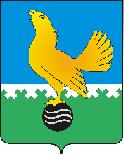 Ханты-Мансийский автономный округ-Юграмуниципальное образованиегородской округ город Пыть-ЯхАДМИНИСТРАЦИЯ ГОРОДАП О С Т А Н О В Л Е Н И ЕО внесении изменений в постановление администрациигорода от 29.07.2019 № 295-па «Об утверждении Порядка  учета заявлений граждан о предоставлении жилых помещений по договорам найма жилых помещений жилищного фонда социальногоиспользования»В целях устранения выявленного автоматизированной системой «Аналитик регионального законодательства Кодекс» несоответствия законодательству внести в постановление администрации города от 29.07.2019 № 295-па «Об утверждении Порядка учета заявлений граждан о предоставлении жилых помещений по договорам найма жилых помещений жилищного фонда социального использования» следующие изменения:1. Абзац 4 пункта 2.4 приложения к постановлению изложить в следующей редакции:«- копия решения органа местного самоуправления о постановке гражданина на учет нуждающихся в предоставлении жилых помещений по договорам найма жилых помещений жилищного фонда социального использования (в случаях, когда муниципальное образование не является собственником жилых помещений)».2. Пункт 2.8 приложения к постановлению изложить в следующей редакции:«2.8. Основанием для отказа в принятии заявления является: 1) отсутствие решения о постановке гражданина на учет нуждающихся в предоставлении жилых помещений по договорам найма жилых помещений жилищного фонда социального использования;2) принятие наймодателем решения о прекращении приема заявлений, так как их количество достигло количества жилых помещений, которые могут быть предоставлены наймодателем по договорам найма жилых помещений жилищного фонда социального использования; 3) отсутствие оснований для отнесения гражданина, подавшего заявление, к категориям граждан, которым могут быть предоставлены жилые помещения в соответствии с пунктом 1 части 3 статьи 91.17 Жилищного кодекса Российской Федерации».3. Отделу по внутренней политике, связям с общественными организациями и СМИ управления по внутренней политике (О.В. Кулиш) опубликовать постановление в печатном средстве массовой информации «Официальный вестник».4. Отделу по информационным ресурсам (А.А. Мерзляков) разместить постановление на официальном сайте администрации города в сети Интернет.5. Настоящее постановление вступает в силу после его официального опубликования.6. Контроль за выполнением постановления возложить на первого заместителя главы города.Глава города Пыть-Яха 							    А.Н. Морозов